KEMENTERIAN PENDIDIKAN, KEBUDAYAAN, RISET, DAN TEKNOLOGI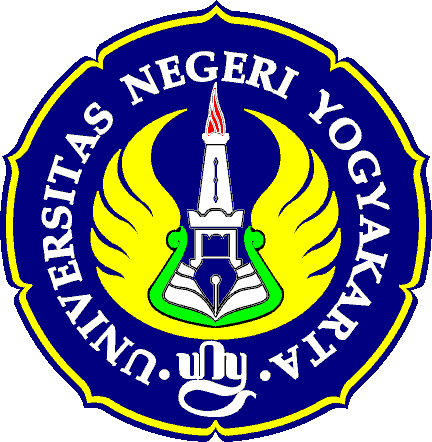 UNIVERSITAS NEGERI YOGYAKARTA                               FAKULTAS ILMU PENDIDIKAN DAN PSIKOLOGIJalan Colombo Nomor 1 Yogyakarta 55281                 Telepon (0274) 540611, Faksimile (0274) 540611 Laman: https://fipp.uny.ac.id Surel: humas_fip@uny.ac.id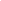 _SURAT KETERANGANYang bertanda tangan di bawah ini, saya:Nama	:NIP	:Program Studi	:Fakultas	: Ilmu Pendidikan dan Psikologiselaku Pembimbing Tugas Akhir dari mahasiswa, Nama	:NIM	:Program Studi	:menerangkan bahwa perkembangan penulisan tugas akhir mahasiswa tersebut adalah sebagai berikut:dengan memperhatikan perkembangan penyelesaian tugas akhir tersebut maka mahasiswa tersebut:dapat menyelesaikan tugas akhir pada semester Genap 2022/2023  dan mengikuti yudisium Periode Agustus 2023Demikian Surat Keterangan ini saya buat untuk dipergunakan sebagaimana mestinya.Yogyakarta,                 2023Yang menerangkan,						   NIPMengetahui:Wakil Dekan Bidang Akademik,	Ketua Jurusan/Kemahasiswaan, dan Alumni 	Koordinator Program Studi   Dr. Cepi Safruddin Abdul Jabar, M.Pd.   NIP 197408311999031002				   NIPAktivitasSudahBelumTidak adaCatatan1.	Proposal2.	Ujian Proposal3.	Penyelesaian Bab I4.	Penyelesaian Bab II5.	Penyelesaian Bab III6.	Pengembangan instrumen7.	Validasi instrumen8.	Uji coba instrumen9.	Validasi produk10. Memiliki surat permohonan izin penelitian dari Fakultas/Pascasarjana11. Pengambilan data12. Analisis data13. Penulisan laporan (Bab IV & V)14. Seminar pra ujian TA15. Ujian kelayakan16. Ujian hasil17. Ujian TA/Ujian Terbuka (promosi)18. Penyelesaian revisi